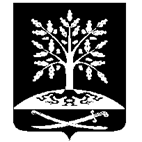 АДМИНИСТРАЦИЯ ПЕРЕЯСЛОВСКОГО СЕЛЬСКОГО ПОСЕЛЕНИЯБРЮХОВЕЦКОГО РАЙОНАПОСТАНОВЛЕНИЕот 27.12.2022	№ 182ст-ца ПереясловскаяО внесении изменений в постановление администрации Переясловского сельского поселения Брюховецкого района от 11 октября 2021 года№ 130 «Об утверждении ведомственной целевой программы «Поддержка деятельности органов территориального общественного самоуправления на территории Переясловского сельского поселения Брюховецкого района на 2022 год»В соответствии со статьей 179.3 Бюджетного кодекса Российской Федерации, Федеральным законом от 6 октября 2003 года № 131 ФЗ «Об общих принципах организации местного самоуправления в Российской Федерации» и в целях установления порядка выделения из местного бюджета средств, необходимых для организации и осуществления территориального общественного самоуправления, п о с т а н о в л я ю:1) в паспорте программы «Объемы и источники финансирования Программы» изложить в следующей редакции:2) изложить в следующей редакции раздел 2:«2. Перечень и описание программных мероприятий	»2. Назначить заместителя главы Переясловского сельского поселения Брюховецкого района О.А. Компаниец ответственным лицом за реализацию мероприятий по ведомственной целевой программе.3. Настоящее постановление вступает в силу со дня его подписания и распространяется на правоотношения, возникшие с 1 января 2022 года.Глава Переясловскогосельского поселенияБрюховецкого района	С.В. НеваленыхЛИСТ СОГЛАСОВАНИЯ
проекта постановления администрации Переясловского сельского поселения Брюховецкого района от _____________ № ____ «О внесении изменений в постановление администрации Переясловского сельского поселения Брюховецкого района от 11 октября 2021 года № 130 «Об утверждении ведомственной целевой программы «Поддержка деятельности органов территориального общественного самоуправления на территории Переясловского сельского поселения Брюховецкого района на 2022 год»Проект внесен:Заместителем главы Переясловскогосельского поселенияБрюховецкого района	О.А. КомпаниецСоставитель проекта:Главный специалист,финансист администрацииПереясловского сельского поселенияБрюховецкого района	С.В. ШалимоваПроект согласован:Юрист администрацииПереясловского сельского поселенияБрюховецкого района	Е.А. КолесниковаГлавный специалист администрацииПереясловского сельского поселенияБрюховецкого района	Е.Ю. СувороваЗАЯВКА
К ПОСТАНОВЛЕНИЮ Наименование постановления: «О внесении изменений в постановление администрации Переясловского сельского поселения Брюховецкого района от 11 октября 2021 года № 130 «Об утверждении ведомственной целевой программы «Поддержка деятельности органов территориального общественного самоуправления на территории Переясловского сельского поселения Брюховецкого района на 2022 год»Проект внесен: Главой Переясловского сельского поселения Брюховецкого района
Постановление разослать:1) Главному специалисту администрации Переясловского сельского поселения Брюховецкого района – 1 экз.;2) В бухгалтерию – 1 экз.;3) Главному специалисту, финансисту администрация Переясловского сельского поселения Брюховецкого района – 1 экз.________________        Шалимова Светлана Владиславна                 (подпись)                                     62434                                 ____________ 2022 г.Объемы и источники финансирования Программы№п/пНаименованиемероприятияОписаниемероприятияСрокреализации(год)Объемфинансирования(тыс. рублей)Результатреализациимероприятия1234561.Содействие в проведении собраний, конференций граждан по организации ТОС Оповещение населения о времени, месте проводимых собраний, конференций 2022 г-Ожидаемое количество человек посетивших собрания, конференции3,5 тыс.чел2Благоустройство и озеленение территории ТОС, работа по предупреждению и ликвидации несанкционированных свалок, осуществление инициативы по строительству детских и спортивных площадокОбустройство детских спортивных площадок, высадка цветов и кустарников возле СОШ № 7,15 и СДК.2022 г-Количество высаженных цветов и кустарников4,2 тыс. шт3Обеспечение компенсационных выплат руководителям ТОСВыплата руководителям ТОС компенсаций2022 г75,69 чел.5Похозяйственная переписьПохозяйственный учет2022 г87,3Заполнение похозяйственных книг